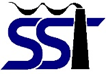 UŽDAROJI AKCINĖ BENDROVĖŠILUTĖS ŠILUMOS TINKLAIKARŠTO VANDENS PIRKIMO – PARDAVIMO SU KARŠTO VANDENS VARTOTOJUSUTARTIS NR. __________                                    	             20___ m.______________  mėn.  ____  d.ŠilutėUAB „Šilutės šilumos tinklai“ (toliau – Tiekėjas), atstovaujama direktoriaus pavaduotojo šilumos tiekimui StasioStrakšio ir     ___________________________________________________________________________________________  ,  (vardas, pavardė)kaip buto, esančio_______________________________________________________ savininkas/nuomininkas, (toliau tekste –                    (adresas)                                                                                 (nereikalingą išbraukti)Vartotojas, abu kartu toliau tekste Šalys), sudarėme šią sutartį (toliau tekste – Sutartis).                   Sutartis sudaryta pagal Lietuvos Respublikos civilinio kodekso, Lietuvos Respublikos šilumos ūkio įstatymo, Šilumos tiekimo ir vartojimo taisyklių, patvirtintų energetikos ministro įsakymu ir kitų Lietuvos Respublikos teisės aktų, reglamentuojančių vartojimo sutarčių sudarymą, nuostatas.SUTARTIES DALYKAS1. Tiekėjo ir Vartotojo kaip daugiabučio namo, buto ar kitų patalpų savininko, santykiai dėl karšto vandens skirto Vartotojo butui ar kitoms patalpoms, kurių duomenys nurodyti žemiau šiame punkte (toliau – objektas)  tiekimo, vartojimo ir atsiskaitymo, mokėjimo už šilumos sąnaudas cirkuliacijai, atsiskaitomųjų karšto vandens skaitiklių (toliau- karšto vandens skaitikliai) aptarnavimo mokesčio, bei kitų tarpusavio įsipareigojimų.1.1. buto (patalpų) adresas 					;1.2. buto (patalpų) bendras naudingas plotas 		 m2;1.3. buto (patalpų) aukštis 		 m;1.4. bute gyvenančių (deklaruotas) žmonių skaičius 		;1.5. karšto vandens skaitikliai: 		;		      (yra, nėra)* karšto vandens skaitiklio tipas  __________________    Nr.    ________________   rodmenys  ___________  m3; * karšto vandens skaitiklio tipas  __________________    Nr.    ________________   rodmenys  ___________  m3; 1.6. vonios šildytuvų skaičius ______ vnt.;1.7. karšto vandens tiekimo ir cirkuliacinės sistemos stovų skaičius________ vnt.;2. Vartotojas patvirtina, kad prieš Sutarties pasirašymą, Tiekėjas patiekė visą Vartotojo pareikalautą žodinę ir rašytinę informaciją, susijusią su karšto vandens tiekimo paslauga bei šia sutartimi prisiimtų teisių ir pareigų realizavimo tvarka, Šalims pagal šią Sutartį tenkančia atsakomybe.	KARŠTO VANDENS kokybės reikalavimai3. Vartotojui karšto vandens tiekimo–vartojimo riboje patiektas karštas vanduo turi atitikti higienos normose (Lietuvos higienos norma HN 24:2003 „Geriamojo vandens saugos ir kokybės reikalavimai“, patvirtinta Lietuvos Respublikos sveikatos apsaugos ministro . liepos 23 d. įsakymu Nr. V-455 (2003, Nr. 79-3606) nustatytus karšto vandens temperatūros reikalavimus.KARŠTO VANDENS kiekio ir kainos NUSTATYMAS4. Vartotojas moka už patiektą karštą vandenį, už šilumos sąnaudas cirkuliacijai, karšto vandens skaitiklių aptarnavimo mokestį ir suteiktas paslaugas teisės aktuose nustatyta tvarka. Karšto vandens kainos Vartotojams skelbiamos viešai. apie pasikeitusias karšto vandens kainas Tiekėjas viešai  informuoja (paskelbdamas vietinėje spaudoje ir interneto svetainėje http://silutesst.lt.) Vartotojus iki mėnesio 25 dienos. Kainos įsigalioja  nuo kito mėnesio pirmos dienos.5. Suvartoto karšto vandens kiekiai teisės aktuose nustatyta tvarka nustatomi pagal karšto vandens skaitiklių rodmenis. 6. Karšto vandens skaitiklių aptarnavimo mokestis nustatomas Šilutės rajono savivaldybės tarybos sprendimu.7. Vartotojas gali pareikalauti, kad būtų atlikta neeilinė karšto vandens skaitiklio patikra. Vartotojas sumoka už neeilinei patikrai Tiekėjo patirtas sąnaudas, jeigu jis tokios patikros reikalavo ir buvo nustatyta, kad karšto vandens skaitiklis atitinka jam nustatytus metrologinius reikalavimus. Jeigu nustatoma, kad karšto vandens skaitiklis netinkamas naudoti, už atliktą patikrą moka Tiekėjas. Tiekėjas, abejodamas dėl karšto vandens skaitiklio matavimo teisingumo, gali savo nuožiūra ir lėšomis atlikti neeilinę karšto vandens skaitiklio patikrą.8. Karšto vandens skaitiklio patikra atliekama teisės akte (Lietuvos Respublikos metrologijos įstatymas (Žin., 1996, Nr. 74-1768; 2006, Nr. 77-2966) nustatyta tvarka.9. Jei karšto vandens skaitiklis neįrengtas ar kontrolinio patikrinimo metu nustačius, kad karšto vandens skaitiklis yra sugadintas arba buto gyventojai naudoja priemones, galinčias turėti įtakos skaitiklio duomenų tikslumui, suvartotas karšto vandens kiekis apskaičiuojamas už visą laikotarpį nuo paskutinės skaitiklio apžiūros dienos (bet ne ilgiau kaip už 6 mėnesius) pagal gyventojų skaičių, taikant Šilutės rajono savivaldybės tarybos nustatytas karšto vandens suvartojimo normas (sutarties pasirašymo dienai- 92 litrai parai 1 žmogui). Jei buto gyventojas informavo apie buitinio karšto vandens skaitiklio gedimą, vandens suvartojimo normos taikomos už ataskaitinį laikotarpį. 10. Jei karšto vandens skaitiklis buvo išmontuotas metrologinei patikrai atlikti, per tą laiką sunaudoto karšto vandens kiekis apskaičiuojamas pagal Šilutės rajono savivaldybės nustatytas karšto vandens normas. Metrologinė karšto vandens skaitiklio negali trukti ilgiau kaip 10 darbo dienų.11. Vartotojui atsisakius įleisti Tiekėjo  įgaliotus atstovus pagal jo pateiktą raštišką prašymą į Vartotojui priklausančias patalpas, Tiekėjas, pagal Šilumos tiekimo ir vartojimo taisykles įforminęs Vartotojo atsisakymą, turi teisę suvartotam  karšto vandens kiekiui įvertinti taikyti teisės aktuose numatytus karšto vandens suvartojimo normatyvus. Perskaičiuojama nuo paskutinio patikrinimo datos, bet ne ilgiau kaip už 6 (šešių) mėnesių laikotarpį.atsiskaitymo tvarka12. Vartotojas už suvartotą karštą vandenį, už šilumos sąnaudas cirkuliacijai ir karšto vandens skaitiklių aptarnavimo mokestį atsiskaito pagal atsiskaitymo dokumentus - Tiekėjo pateiktą mokėjimo pranešimą.13. Vartotojas moka už faktiškai suvartotą karšto vandens kiekį pagal karšto vandens skaitiklio rodmenis ir atsiskaitymo dokumentuose deklaruoja paskutinę ataskaitinio laikotarpio dieną užfiksuotus rodmenis;14. Vartotojas įsipareigoja už kiekvieną praėjusį mėnesį  pagal Tiekėjo pateiktą mokėjimo pranešimą sumokėti ne vėliau kaip iki paskutinės einamojo mėnesio dienos. Jeigu Vartotojas apmoka dalį Tiekėjo sąskaitoje nurodytos sumos pagal pateiktą mokėjimo pranešimą sumokėti pinigai įskaitomi tokiu eiliškumu: 1. bylinėjimosi išlaidos; 2. priteistos sumos; 3. proporcingai esama skola ir delspinigiai; mokesčiai už ataskaitinį laikotarpį. Šalys susitaria, kad neatsižvelgiant į mokėjimo dokumentuose nurodytą įmokų paskirtį, visos Vartotojo įmokos pirmiausiai yra užskaitomos seniausioms skoloms padengti, nepriklausomai, ar skola yra priteista ir vyksta priverstinis skolos išieškojimas.15. Sutartyje nustatytu terminu neatsiskaičius už suvartotą šilumos energiją, Vartotojui vadovaujantis LR Vyriausybės 1995-01-25 nutarimu Nr. 124 „Dėl delspinigių skaičiavimo tvarkos“ gali būti skaičiuojami nustatyto dydžio delspinigiai  nuo laiku nesumokėtos sumos už kiekvieną pradelstą dieną.16. Vartotojas už suvartotą karštą vandenį, už kurį Sutartyje nustatytu terminu nesumokėta, moka karšto vandens skaitiklių rodmenų deklaravimo dieną galiojančiomis karšto vandens kainomis.17. Rekvizitus pakeitusi Sutarties šalis ne vėliau kaip per 10 darbo dienų apie tai privalo pranešti raštu ar kitais būdais kitai Sutarties šaliai.18. Dėl Tiekėjo kaltės ar padarytų karšto vandens apskaitos klaidų susidariusi nepriemoka išieškoma ne daugiau kaip už 6 mėnesius, ši nepriemoka apskaičiuojama už Vartotojui patiektą karštą vandenį su delspinigiais. Permoka už suvartotą karštą vandenį apskaičiuojama už visą klaidingai apskaičiuotą laikotarpį. Permoka už suvartotą karštą vandenį grąžinama Vartotojui arba šalims susitarus gali būti įskaitoma į būsimus vartotojo atsiskaitymus už karštą vandenį.KARŠTO VANDENS tiekimo tvarka ir KARŠTO VANDENS tiekimo ribojimo ar nutraukimo sąlygos19. Karštas vanduo Vartotojui tiekiamas šildymo sezono metu.Vartotojas, naudojantis karštą vandenį savo buitinėms reikmėms, gali naudoti tiek karšto vandens, kiek jam reikia.20. Tiekėjas gali apriboti arba nutraukti karšto vandens tiekimą:20.1. kai nustatoma, kad pastato karšto vandens sistema ar Vartotojo įrenginiai kelia grėsmę žmonių gyvybei ar saugumui;20.2. jeigu Vartotojas už patiektą karštą vandenį neatsiskaito nustatytu laiku;20.3. avarijos, ekstremalios energetikos padėties atvejais;20.4. dėl būtinų remonto ir kitų sistemų prijungimo darbų, įspėjusi Vartotojus Sutartyje nustatyta tvarka;20.5. kai nutraukiamas ar apribojamas karšto vandens tiekimas savivaldybės tarybos sprendimu ar Lietuvos Respublikos Vyriausybės nutarimu;20.6. Sutarties šalių susitarimu, kai nutraukiama Sutartis ir Vartotojas yra visiškai atsiskaitęs už suvartotą karštą vandenį;20.7. kai Vartotojas neleidžia tinkamai prižiūrėti karšto vandens sistemas ir (arba) patikrinti karšto vandens skaitiklių. 21. 20.2 punkte nustatytu atveju Tiekėjas raštu informuoja Vartotoją ne vėliau kaip prieš 10 darbo dienų iki karšto vandens tiekimo nutraukimo. Karšto vandens tiekimas atnaujinamas, kai Vartotojas sumoka įsiskolinimus už karšto vandens vartojimą (nepriemokas) bei karšto vandens tiekimo nutraukimo ir tiekimo atnaujinimo išlaidas, patirtas dėl jo kaltės.22. Vartotojui karštas vanduo tiekiamas nepertraukiamai, išskyrus 20 punkte nustatytus atvejus.23. Vartotojai, Civilinio kodekso ir Šilumos ūkio įstatymo nustatyta tvarka priėmę sprendimą ir apie tai raštu pranešę Tiekėjui, turi teisę pasirinkti kitą karšto vandens Tiekėją arba apsirūpinimo karštu vandeniu būdą.24. Tiekėjas nedelsdamas turi pranešti Vartotojui apie karšto vandens sistemoje įvykusią avariją. Vartotojas, gavęs pranešimą apie karšto vandens sistemoje įvykusią avariją, privalo vykdyti Tiekėjo nurodymus.karšto vandens tiekėjo PAREIGOS25. Tiekėjas privalo:25.1. vykdyti veiklą taip, kad užtikrintų patikimą, saugų karšto vandens tiekimą iki tiekimo–vartojimo ribos;25.2. tvarkyti tiekiamo karšto vandens apskaitą;25.3. užtikrinti, kad Vartotojui būtų suteikta išsami informacija apie karšto vandens skaitiklių priežiūrą, rodmenų fiksavimą, jų užraktus, plombas, lipdukus ar kitas karšto vandens tiekėjo taikomas apsaugos priemones;25.4. informuoti Vartotoją visuomenės informavimo priemonėmis ir Tiekėjo interneto svetainėje, raštu ar kitais būdais apie karšto vandens kainas;25.5. informuoti Vartotoją visuomenės informavimo priemonėmis apie neplanuotą karšto vandens tiekimo nutraukimą;25.6. užtikrinti, kad Vartotojas ne vėliau kaip prieš 10 kalendorinių dienų iki remonto darbų pradžios būtų informuotas visuomenės informavimo priemonėmis raštu apie numatomą karšto vandens tiekimo apribojimą ar nutraukimą dėl būtinų karšto vandens, šilumos ir geriamojo vandens sistemų remonto darbų ir kitų sistemų prijungimo;25.7. Vartotojui pageidaujant, suteikti informacijos apie karšto vandens kokybę, jų parametrų pasikeitimą;25.8. užtikrinti, kad Vartotojas būtų konsultuojamas karšto vandens sistemos įrengimo klausimais, gautų informacijos karšto vandens sistemų eksploatavimo ir efektyvaus karšto vandens vartojimo klausimais;25.9. užtikrinti, Vartotojo prašymu būtų atlikta neeilinė karšto vandens skaitiklio metrologinė patikra.VARTOTOJO TEISĖS IR PAREIGOS26. Vartotojas turi teisę:26.1. reikalauti iš Tiekėjo, kad karšto vandens tiekėjas užtikrintų nenutrūkstamą aprūpinimą teisės aktuose nustatytą karšto vandens temperatūrą;26.2. gauti iš Tiekėjo informaciją apie karšto vandens temperatūrų pasikeitimą, planuojamus karšto vandens tiekimo apribojimus, saugų ir efektyvų karšto vandens sistemos naudojimą, jos plėtrą, karšto vandens kainas ir Vartotojui teikiamas paslaugas;26.3. reikalauti paaiškinimo, kokiu pagrindu Tiekėjas apskaičiuoja nepriemoką už suvartotą karštą vandenį.27. Vartotojas privalo:27.1. nustatyta tvarka ir terminais sumokėti mokestį už šilumos sąnaudas cirkuliacijai, karšto vandens skaitiklių aptarnavimo mokestį, atsiskaityti už suvartotą karštą vandenį pagal karšto vandens skaitiklių rodmenis ir pateiktą mokėjimo pranešimą ar sąskaitą arba, atsiskaitymo dokumentuose nurodęs suvartotą karšto vandens kiekį pagal karšto vandens skaitiklio rodmenis;27.2. užtikrinti karšto vandens skaitiklių, jų plombų ir lipdukų saugumą, apsaugą nuo mechaninių pažeidimų, tvarkingą  karšto vandens skaitiklių techninę būklę;27.3. apmokėti neeilinės karšto vandens skaitiklio patikros metu patirtas išlaidas, jeigu Vartotojo prašymu patikrinus karšto vandens skaitiklį nustatoma, kad karšto vandens skaitiklis atitinka jam nustatytus metrologinius reikalavimus;27.4. nedelsdamas informuoti Tiekėjo, šilumos tiekėjo ir (ar) geriamojo vandens tiekėjo avarinę tarnybą (Sutartyje nurodytu būdu) apie Vartotojo sistemos avarijas, sutrikimus ir gedimus;27.5. nedelsdamas informuoti Tiekėją apie karšto vandens skaitiklių sugadinimą, jų darbo sutrikimus, pažeistas plombas, lipdukus ar kitokius pažeidimus;27.6. be Tiekėjo žinios nemontuoti naujų, nekeisti karšto vandens skaitiklių, nekeisti patalpų, kuriose įrengti  karšto vandens skaitikliai paskirties;27.7. leisti Tiekėjo, šilumos tiekėjo ir geriamojo vandens tiekėjo avarinės tarnybos darbuotojams, įvykus avarijai ar nustačius kitą karšto vandens tiekimo sistemos pažeidimą, atlikti darbus Vartotojui priklausančioje patalpose;27.8. užtikrinti, kad Tiekėjo darbuotojai, pateikę pažymėjimus ir iš anksto raštu perspėję apie atvykimą, nuo 8 iki 20 val. galėtų tikrinti karšto vandens įrenginių, karšto vandens skaitiklių techninę būklę, eksploatavimo sąlygas, atsiskaitymo už karštą vandenį teisingumą, atlikti karšto vandens skaitiklių keitimą, patikrą;27.9. ne vėliau kaip prieš 10 kalendorinių dienų raštu informuoti Tiekėją, jei keičiasi Vartotojo butų ar kitų patalpų savininkas;27.10. nutraukdamas Sutartį nurodyti karšto vandens skaitiklio rodmenis ir visiškai atsiskaityti už suvartotą karštą vandenį.tiekėjo ir  vartotojo atsakomybė28. Tiekėjas neatsako už pasekmes, jei Vartotojas neleidžia atlikti karšto vandens sistemos priežiūros ar remonto darbų, karšto vandens skaitiklio keitimo ar neužtikrina tinkamos techninės karšto vandens skaitiklių priežiūros.29. Nė viena Sutarties šalių neatsako už Sutarties nevykdymą, jei tas nevykdymas bus nenugalimos jėgos (force majeure) padarinys. Pasibaigus nenugalimai jėgai (force majeure), Sutarties šalis privalo nedelsdama įvykdyti įsipareigojimus, jeigu įmanoma juos įvykdyti, kurių nevykdė iki nenugalimos jėgos (force majeure), jeigu šalys nesusitarė kitaip.30. Vartotojas atlygina nuostolius už karšto vandens skaitiklio sugadinimą, savavališką karšto vandens skaitiklio keitimą, plombų, lipdukų pažeidimą, įrengtą karšto vandens skaitiklio aplankos liniją, priverstinai stabdomą arba kitaip gadinamą karšto vandens skaitiklio mechanizmą.sutarties GALIOJIMO terminas, JOS pakeitimo bei nutraukimo sąlygos31. Sutartis įsigalioja nuo pasirašymo momento. Sutartis sudaroma vienerių metų laikotarpiui. Nė vienai Sutarties Šaliai iki termino pabaigos nepareiškus apie Sutarties nutraukimą, pakeitimą arba naujos Sutarties sudarymą, Sutartis kiekvieną kartą laikoma pratęsta tokiam pat terminui ir tomis pat sąlygomis. 32. Sutartis gali būti keičiama Sutarties šalių tarpusavio susitarimu.33. Sutartį pasirašęs vartotojas per 10 darbo dienų turi teisę nutraukti sudarytą Sutartį.34. Sutartis gali būti nutraukiama Sutarties šalių rašytiniu susitarimu.ginčų nagrinėjimo tvarka35.  Vartotojų ginčai ir skundai dėl šios Sutarties sąlygų nevykdymo (netinkamo vykdymo) sprendžiami Šalių derybomis, o joms nepavykus ginčus ir skundus ne teisme tvarka nagrinėja:35.1. Valstybinė energetikos reguliavimo tarnyba – dėl energetikos objektų, įrenginių ir apskaitos priemonių gedimų, eksploatavimo, energijos kokybės reikalavimų, energijos apskaitos ir apmokėjimo už suvartotą energiją pažeidimų, avarijų, energijos nutraukimo, sustabdymo ar ribojimo.35.2. Valstybinė energetikos reguliavimo tarnyba – dėl energetikos įmonių veiklos ar neveikimo, tiekiant, skirstant, perduodant, laikant energiją, dėl teisės energetikos įmonėms pasinaudoti tinklais ir sistemomis nesuteikimo, dėl prisijungimo, energijos ir energijos išteklių tiekimo srautų balansavimo, kainų ir tarifų taikymo.35.3. Valstybinė vartotojų teisių apsaugos tarnyba – dėl energijos pirkimo – pardavimo sutarčių ir naujų buitinių vartotojų įrenginių prijungimo sutarčių nesąžiningų sąlygų taikymo, dėl energijos tiekėjų nesąžiningos komercinės veiklos.36. Nepavykus vartotojų skundų ir ginčų išspręsti ne teisme tvarka, jie nagrinėjami Lietuvos Respublikos teisės aktų nustatyta tvarka Lietuvos Respublikos teismuose taikant Lietuvos Respublikos teisę pagal Tiekėjo buveinės registracijos vietą.BAIGIAMOSIOS NUOSTATOS37. Laikantis asmens duomenų teisinės apsaugos reikalavimų, visa informacija Vartotojui apie Sutarties vykdymą, karšto vandens tiekimą bus teikiama šioje Sutartyje nurodytais būdais (Sutartyje nurodytu Vartotojo pašto adresu, telefono numeriu ar/ir elektroninio pašto adresu). Pageidaujamus informacijos gavimo būdus Vartotojas gali keisti bei pildyti pateikdamas atskirą rašytinį prašymą.38. Vykdydamas šią Sutartį, Tiekėjas tvarko šioje Sutartyje ir Vartotojui pateiktame Pranešime apie asmens duomenų tvarkymą  nurodytus Vartotojo asmens duomenis. Plačiau apie Vartotojo teises ir tai, kaip Tiekėjas vykdo asmens duomenų tvarkymą – http://silutesst.lt/pages/asmens-duomenu-tvarkymas. Tiekėjui teisė Sutarties vykdymo tikslais tvarkyti Vartotojo asmens kodą (Vartotojo pasirinkimu pažymėti X):suteikiama; nesuteikiama.Patvirtiname, kad visos šiame skyriuje nurodytos sutarties sąlygos Šalių buvo individualiai aptartos:KARŠTO VANDENS TIEKĖJAS:		 VARTOTOJASUAB „Šilutės šilumos tinklai“Verslo g. 12, 99116, Šilutė.Įmonės kodas 177217875PVM mokėtojo kodas LT772178716A/S LT517300010002583218, telefono Nr.: 75001, 62144el. pašto adresas: info@silutesst.lt	Direktoriaus pavaduotojas šilumos tiekimuiStasys Strakšys ...............................           (pareigos, vardas, pavardė, parašas)                            A. V.UAB „Šilutės šilumos tinklai“Verslo g. 12, 99116, Šilutė.Įmonės kodas 177217875PVM mokėtojo kodas LT772178716A/S LT517300010002583218, telefono Nr.: 75001, 62144el. pašto adresas: info@silutesst.lt	Direktoriaus pavaduotojas šilumos tiekimuiStasys Strakšys ...............................           (pareigos, vardas, pavardė, parašas)                            A. V............................................................................................................... (Vardas, pavardė). ............................................................................................................................................................................................................................(Gyvenamoji vieta).............................................................................................................. (Asmens kodas (jei duotas sutikimas)Atsiskaitymo knygelės Nr.___________________Telefono Nr. 8 –___________________________El. pašto adresas:__________________________..............................................................................................................Vartotojas  .....................................................................................(Parašas)